LARIN GOSTJedan je mali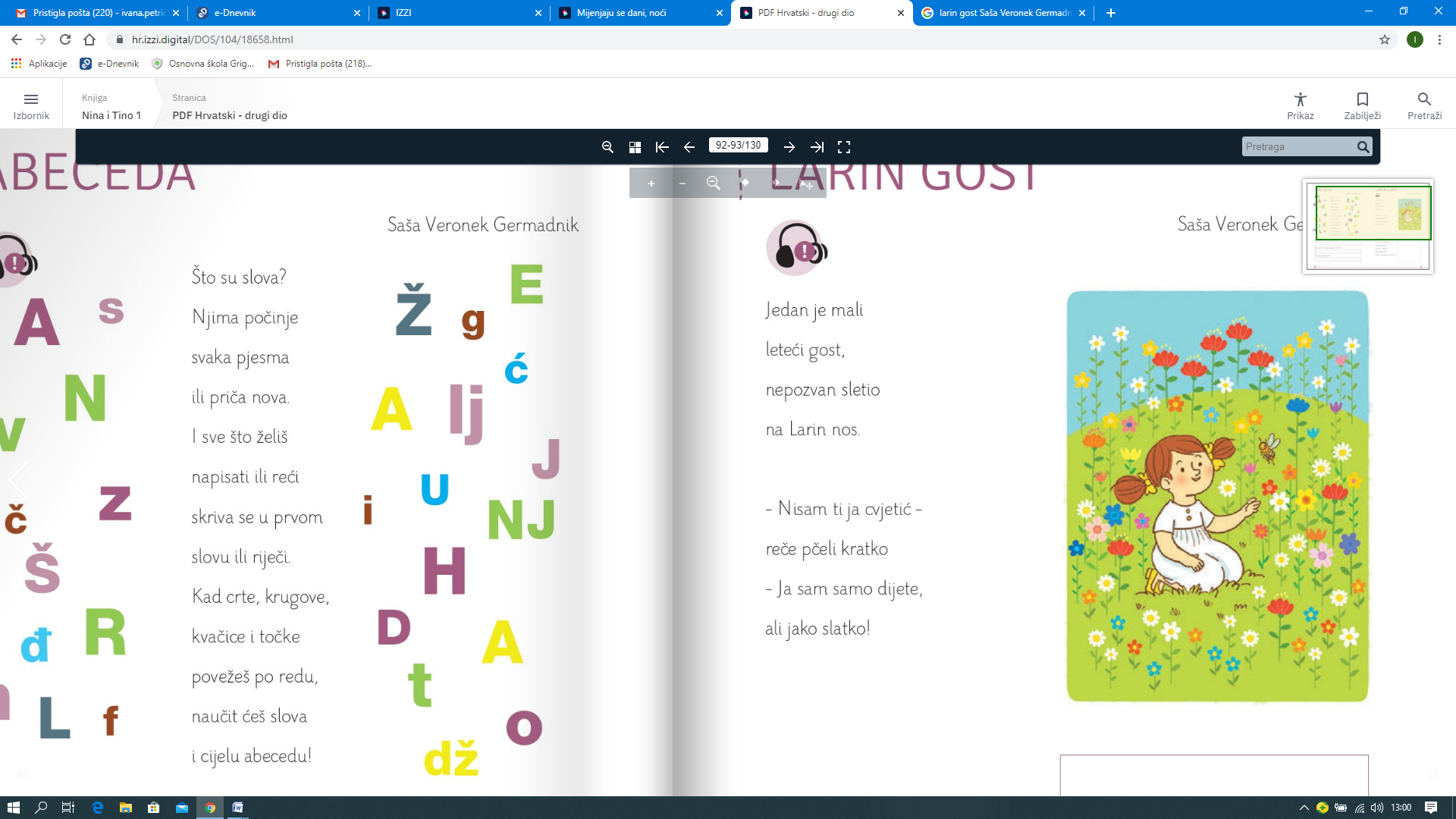 leteći gost,nepozvan sletiona Larin nos.Nisam ti ja cvjetić -reče pčeli kratkoJa sam samo dijete,ali jako slatko!Saša Veronek GermadnikPROČITAJ PJESMU!ZAOKRUŽI NASLOV PJESME CRVENOM BOJOM.TKO JE NAPISAO PJESMU?ZAORUŽI NAZIV AUTORA PLAVOM BOJOM.KAKO SE ZOVE DJEVOJČICA IZ PJESME?GDJE JE GOST SLETIO?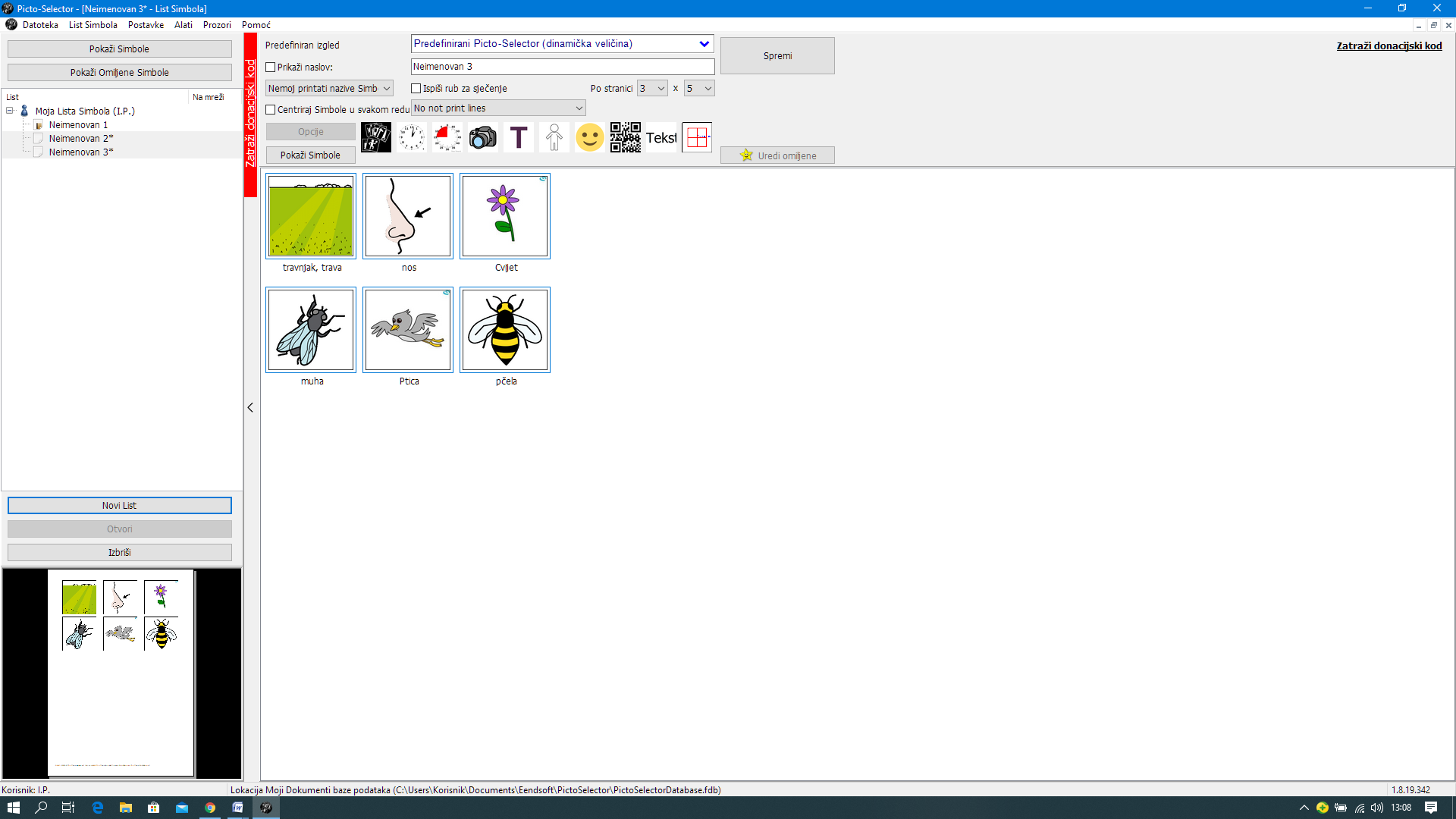 NA TRAVNJAK, NA LARIN NOS, NA CVIJETTKO JE GOST?NACRTAJ (ILI NAPIŠI) SVOJ SUSRET S NEKIM KUKCEM.